РОССИЙСКАЯ ФЕДЕРАЦИЯ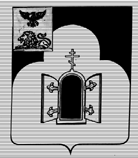         БЕЛГОРОДСКАЯ ОБЛАСТЬМУНИЦИПАЛЬНЫЙ РАЙОН «ЧЕРНЯНСКИЙ РАЙОН»МУНИЦИПАЛЬНЫЙ СОВЕТ ЧЕРНЯНСКОГО РАЙОНА                                 Двадцать девятая                               сессия второго созыва         Р Е Ш Е Н И Е26 мая 2016 г.                                                                                                   № 309Об организации отдыха и оздоровления детей в период летних каникул 2016 г. Заслушав заместителя главы администрации Чернянского района по социальной политике Рыку Т.И., Муниципальный совет Чернянского района  решил:1. Информацию об организации отдыха и оздоровления детей в период летних каникул 2016 г. на территории Чернянского района принять к сведению.2. Поручить членам Муниципального совета Чернянского района посещать на подведомственных территориях школы, где развёрнуты летние оздоровительные лагеря с дневным пребыванием детей, районный детский оздоровительный Центр «Орбита», принимать участие в проводимых торжественных мероприятиях, связанных с открытием и закрытием лагерных смен, и иных. 3. Разместить настоящее решение на официальном сайте органов местного самоуправления Чернянского района в сети Интернет в подразделе «Решения» раздела «Муниципальный совет» (адрес сайта: http://www.admchern.ru).4. Ввести в действие настоящее решение со дня его официального опубликования.5. Контроль за выполнением настоящего решения возложить на постоянную комиссию Муниципального совета Чернянского района по социальным вопросам.Председатель Муниципального совета Чернянского района                                                                     С.Б.Елфимова 